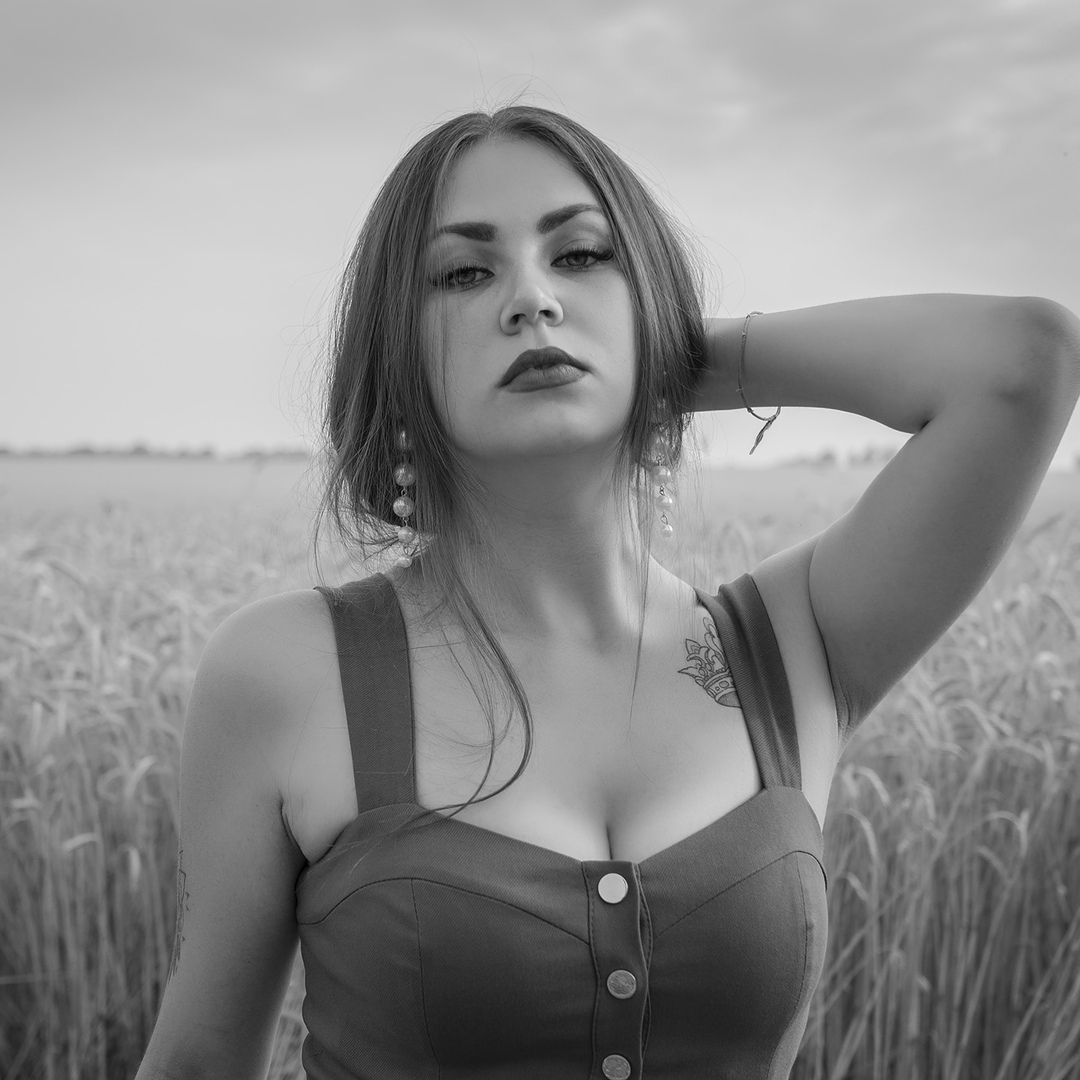 My order page 720831983425SEE MY PAGEunsubscribe